         HAWKESBURY DISTRICT AGRICULTURAL ASSOCIATION           TWILIGHT HACK & BREED SHOW 2018 SATURDAY 20 JANUARY 2018 – 3 PM StartALL BREEDS MUST BE REGISTERED WITH THEIR RELEVANT SOCIETY AND EXHIBITORSMUST BE FINANCIAL MEMBERS OF THEIR SOCIETYPerformance will be submitted to RAS
WHERE:              	Hawkesbury Showground – Racecourse Road, Clarendon                                 Please enter through Gate 1 (near Railway), gate opens at 12 NOONWHEN:	       	20 January 2018, Classes commence at 3 pmSCHEDULE:           	‘www.hawkesburyshowground.com.au’ ‘www.emmaswebsite.com.au’    (Please print and bring to Show)                 	 SPONSORS:	We thank all our generous sponsors who have supported this event: viz
           		Horseland Richmond, Bruce Flood Catering.                                  Further sponsorship will be acknowledged at the event.ENTER ON THE DAY:   $5 PER CLASSCOMPETITOR FEE:       A fee of $5 per registration fee per competitor will apply and be payableat the Horse Office in conjunction with completion of risk waiver form. All competitors, handlers and connections must upon entering the Showground proceed to the Horse Office and completea risk waiver form and be supplied with a wrist band which must be worn on the wrist and visible for inspection. PIC numbers must be provided as per DPI requirements.****JUDGES: 	WILL BE LISTED ON FACEBOOK HAWKESBURY DISTRICT AGRICULTURAL ASSOCIATION HACK AND BREED SHOWS  ****                                                    				              				     Enquiries: 		Caroline Dobson     0413 732 676               			Jenny Babazogli      0417 048 101
All Breed classes will be run under the horse regulations of EA and the RAS of NSW. All ridden Hack, Galloway, Pony, Show Hunter and Riding classes will be judged under EA rules. 
PLEASE PRINT THIS SCHEDULE AND BRING TO THE SHOW FOR YOUR REFERENCE or access on electronic device at ‘www.hawkesburyshowground.com.au” 
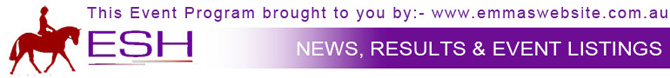 RULES AND REGULATIONS
1.	The organising Committee reserves the right to alter, delete or combine, without notice, any                     class/event on the Schedule.2	HDAA accept no responsibility for loss, damage or injury to animals, persons or property, however occasioned.3	All competitors compete at their own risk.4	The judge’s decision is final and no competitor or other person shall directly approach a judge, either within the ring area or outside, in regard to a decision. Once a class is judges it cannot be re – judged. All enquiries must be directed to the Chief Horse Steward.5	Any competitor/exhibitor wishing to protest against any decision or omission on the part of the Association, shall lodge such protest within ONE HOUR on the day upon which such decision, act or omission occurred. The protest shall be set out in writing and lodged with the Event Secretary, at the Horse Office, with a fee of $50 which shall be forfeited should the protest not be upheld.6	All competitors must be suitably attired including heeled boots. All competitors when riding on the showground must wear EA approved helmets, exception – Australian Stockhorse competitors 18 years and over may wear approved ASH attire.7	The Organising Committee and the Stewards of HDAA reserve the right to:	    (i) refuse any entry without appeal	    (ii) remove from the grounds any horse or competitor without appeal8	If any judge considers that an exhibit does not possess sufficient merit to deserve a prize, no prize shall be awarded. No more than 12 entries shall be paraded before a judge at any one time. Ribbons will be awarded to 3rd place.9	Any competitor or spectator whose conduct is considered by the organising committee to be ill – mannered, aggressive or unsportsmanlike will be issued with a warning and may be asked to leave the ground.10	Stallions must wear a bit and be under the control of a competent handler aged 17yrs or over at all times. Stallions are not permitted in classes unless specified.11	All exhibitors must be able to produce an official measurement certificate if required. Measurements will only be made in the case of a dispute.12	Proof of current registration with the recognised relevant breed society or association must be available on request.13	Drug testing may be carried out at the Show. Any competitor found to have breached the                   ASC Disputes and Disciplinary regulations will be investigated by the ASC Disciplinary Committee14	Outside assistance to competitors by word, radio or any other method in the Horse ring events will not be permitted. 	If in breach of this ruling, competitors and their exhibits may be dismissed from the event and from the showground. Competitors names will be submitted to the ASC15	Newcomer classes- Eligibility restricted to a horse that has not competed UNDER SADDLE (including Leading Rein classes and excluding racing), prior to 1st January in its first year of being shown. Once competed under saddle, such horse ceases to be a Newcomer on the 1st December that same year. Newcomers are required to be shown in a snaffle bit.16	Classes which refer to ‘Child” – riders must be under 17 years of age at the date of the Show.17	A ‘Novice’ is an exhibit/rider who has not won a 1st place at a recognised Show in a similar class.18	An ‘Intermediate’ is an exhibit or rider who has not won a 1st, 2nd or 3rd place at a Royal Show in a similar class.19	District hack – horse must be permanently stabled within the Hawkesbury City Council area
20	District rider – rider must be a permanent resident within the Hawkesbury City Council area.21	All exhibitors, riders, drivers, handlers, etc. must sign the approved waiver and wear a wristband.COMPETITION RINGSRING 1	SHOW HUNTER HACKS AND SHOW HUNTER GALLOWAYS RING 2    	HACKS, THOROUGHBREDS, and STANDARDBREDSRING 3 	GALLOWAY, SHOW HUNTER PONIES, ANSA RING 4	PONIES, LEADING REIN, JUNIOR RIDERS, SENIOR RIDERS 12 YR & UNDER 17 YRS AND ADULT RIDERSRING 5	AUST SADDLE PONIES, RIDING PONIES, AUST PONY, PARTBREDS, ARABIAN DERIVATIVES. 	                RING 6	WELSH, PART BRED WELSH, MINIATURE PONIES, MINIATURE HORSES, SMALL HORSES, LITTLE HORSESRING 7	BUCKSKINS/DUN, PALOMINOS, PINTOS AND ANY OTHER COLOUR, SHETLANDS RING 8       AUSTRALIAN STOCKHORSES      RING 1	         	SHOW HUNTER HACKS AND SHOW HUNTER GALLOWAYS                                                                                                                                                                                                                           SHOW HUNTER HACKS (OVER 15 H)        101		Led Show hunter mare over 15h        102		Led Show hunter gelding over 15h103		CHAMPION & RESERVE CHAMPION SHOW HUNTER LED HACK OVER 15H104		Newcomer Show Hunter Hack over 15h & ne 15.2h – will be judged on the ring.105		Newcomer Show Hunter Hack over 15.2h & ne 16h – will be judged on the ring106		Novice Show Hunter Hack over 15h & ne 16h – will be judged on the ring.107		Intermediate Show Hunter Hack over 15h & ne 16h108		Open Show Hunter Hack over 15h & ne 15.2h109		Open Show Hunter Hack over 15.2h & ne 16h110		Adult’s Show Hunter Hack 15h & ne 16h111		Childs Show Hunter Hack 15h & ne 16h112		District Show Hunter Hack 15h ne 16h – will be judged on the ring.113	Second Chance Open Show Hunter Hack over 15h & ne 16h (ELIGIBILITY - must have competed and not won a previous ridden show hunter hack class today) 114		CHAMPION & RESERVE CHAMPION RIDDEN SHOW HUNTER HACK 15H & NE 16H115		Newcomer Show Hunter Hack over 16h & ne 16.2h– will be judged on the ring.116		Newcomer Show Hunter Hack over 16.2h– will be judged on the ring.117		Novice Show Hunter Hack over 16h– will be judged on the ring.118		Intermediate Show Hunter Hack over 16h        119		Open Show Hunter Hack over 16h & ne 16.2h        120		Open Show Hunter Hack over 16.2h121		Adults Show Hunter Hack over 16h122	 	Childs Show Hunter Hack over 16h123		District Show Hunter Hack over 16 h– will be judged on the ring.124	Second Chance Open Show Hunter Hack over 16h (ELIGIBILITY - must have competed and not won a previous ridden show hunter hack class today)	        125		CHAMPION & RESERVE CHAMPION RIDDEN SHOW HUNTER HACK OVER 16HSHOW HUNTER GALLOWAY (OVER 14H NE 15H)                  126	Led Show Hunter Galloway Mare127	Led Show Hunter Galloway Gelding128	CHAMPION & RESERVE CHAMPION SHOW HUNTER LED GALLOWAY129	Newcomer Show Hunter Galloway over 14h ne 14.2h– will be judged on the ring130	Novice Show Hunter Galloway over 14h ne 14.2h– will be judged on the ring.131	Intermediate Show Hunter Galloway over 14h ne 14.2h132	Open Show Hunter Galloway over 14h ne 14.2h133	Adults Show Hunter Galloway over 14h ne 14.2h134	Childs Show Hunter Galloway over 14h ne 14.2h135	District Show Hunter Galloway over 14h ne 14.2h– will be judged on the ring.136	Second Chance Open Show Hunter Galloway over 14h ne 14.2h (ELIGIBILITY - must have competed and not won a previous ridden show hunter class today)137	CHAMPION & RESERVE CHAMPION RIDDEN SHOW HUNTER GALLOWAY OVER 14H NE 14.2H138	Newcomer Show Hunter Galloway over 14.2h ne 15h– will be judged on the ring.139	Novice Show Hunter Galloway over 14.2h ne 15h– will be judged on the ring.140	Intermediate Show Hunter Galloway over 14.2h ne 15h141	Open Show Hunter Galloway over 14.2h ne 15h142	Adults Show Hunter Galloway over 14.2h ne 15h143	Childs Show Hunter Galloway over 14.2h ne 15h144	District Show Hunter Galloway over 14.2h ne 15h– will be judged on the ring.145	Second Chance Open Show Hunter Galloway over 14.2h ne 15h (ELIGIBILITY - must have competed and not won a previous ridden show hunter open class today)146                CHAMPION & RESERVE CHAMPION RIDDEN SHOW HUNTER GALLOWAY OVER 14.2H NE 15H147		 SUPREME RIDDEN SHOW HUNTER – Sash and $100 CashRING 2  	HACKS, THOROUGHBREDS and STANDARDBREDSLED HACKS (OVER 15HDS)Led MareLed GeldingCHAMPION & RESERVE CHAMPION LED HACK RIDDEN SMALL HACKS (Over 15hds ne 16hds)Newcomer hack over 15h & ne 15.2h– will be judged on the ring.Newcomer hack over 15.2h & ne 16h– will be judged on the ringNovice hack over 15 h & ne 16 h– will be judged on the ring.Intermediate hack over 15 h ne 16 hOpen hack over 15h & ne 15.2 hOpen hack over 15.2h ne 16hAdults hack over 15.h ne 16h - Rider 17 yrs & overChilds hack over 15h & ne 16h - Rider under 17yrsDistrict Hack over 15h ne 16h– will be judged on the ring.Second Chance Open Hack over 15h ne 16h (eligibility - must have competed and not won a previous ridden hack class today)CHAMPION & RESERVE CHAMPION HACK ne 16hds.RIDDEN LARGE HACKS (Over 16 hds)Newcomer hack over 16h & ne 16.2h – will be judged on the ring.Newcomer hack over 16.2h– will be judged on the ring.Novice hack over 16 h– will be judged on the ring.Intermediate hack over 16hOpen hack over 16h ne 16.2hOpen hack over 16.2hAdults hack over 16h -Rider 17 yrs & overChilds hack over 16h  -Rider under 17 yrs District hack over 16h– will be judged on the ring.Second Chance Open hack over 16h (ELIGIBILITY - must have competed and not won a previous ridden hack class today)CHAMPION and RESERVE CHAMPION RIDDEN HACK over 16 hdsTHOROUGHBREDS (must be registered with relevant breed society) 226		Led colt or stallion 227		Led filly or mare  228		Led broodmare – not eligible for class 227           229		Led gelding 230 		CHAMPION & RESERVE CHAMPION LED THOROUGHBRED         231		Novice thoroughbred hack 232	Open thoroughbred hack 15 ne 15.2 hands 233		Open thoroughbred hack over 15.2 ne 16 hands 234		Open thoroughbred hack over 16 ne 16.2 hands 235		Open thoroughbred hack over 16.2 hands  236		CHAMPION & RESERVE CHAMPION RIDDEN THOROUGHBRED STANDARDBREDS (must be registered with relevant breed society)237	Best Presented Led Standardbred238	Junior Handler under 18 years239 	Senior Handler 18yrs and over240	Led colt or stallion       241		Led filly or mare       242		Led gelding 243	CHAMPION LED & RESERVE CHAMPION LED STANDARDBRED 244	Best Presented Ridden mount & rider – rider under 18 yrs245	Best Presented Ridden mount & rider– rider 18 yrs and over       246		Novice ridden Standardbred – will be judged on the ring      247		Intermediate ridden Standardbred       248		Open ridden Standardbred       249		CHAMPION RIDDEN & RESERVE CHAMPION RIDDEN STANDARDBRED 250	Novice Standardbred Rider – any age251	Open Standardbred Rider under 18 yrs252 	Open Standardbred Rider 18 yrs and over253	CHAMPION & RESERVE CHAMPION STANDARDBRED RIDERRING 3 	GALLOWAYS, SHOW HUNTER PONIES, ANSA.LED GALLOWAY (Over 14H ne 15H)        Led Galloway MareLed Galloway GeldingCHAMPION & RESERVE CHAMPION GALLOWAYRIDDEN SMALL GALLOWAYS (Over 14hds & ne 14.2hds)Newcomer Galloway Hack over 14h & ne 14.2h– will be judged on the ring.Novice Galloway Hack over 14h & ne 14.2h– will be judged on the ring.Intermediate Galloway over 14h & ne 14.2hOpen Lightweight Galloway over 14h & ne 14.2hOpen Heavyweight Galloway over 14h & ne 14.2hAdult Galloway over 14h ne 14.2h-Rider 17yrs & over, not eligible for classes 310Childs Galloway over 14h ne 14.2h - Rider under 17yrs, not eligible for classes 309District Galloway over 14h ne 14.2h– will be judged on the ring.Second Chance Open Galloway Hack over 14 ne 14.2h (ELIGIBILITY - must have competed and not won a previous  ridden Galloway hack class today)CHAMPION & RESERVE CHAMPION RIDDEN SMALL GALLOWAY ne 14.2hRIDDEN LARGE GALLOWAY (Over 14.2hds & ne 15hds)Newcomer Galloway Hack over 14.2h ne 15h– will be judged on the ring.Novice Galloway hack over 14.2h ne 15h– will be judged on the ring.Intermediate Galloway hack over 14.2h & ne 15hOpen lightweight Galloway hack over 14.2h & ne 15hOpen heavyweight Galloway hack over 14.2h & ne 15hAdults Galloway over 14.2h ne 15h - 17 yrs & over , not eligible for classes 320Childs Galloway over 14.2h ne 15h - Rider under 17yrs, not eligible for classes 319District Galloway over 14.2h ne 15h– will be judged on the ring.Second Chance Open Galloway over 14.2 ne 15h (ELIGIBILITY - must have competed and not won a previous ridden Galloway hack class today)                CHAMPION & RESERVE CHAMPION RIDDEN LARGE GALLOWAY
SHOW HUNTER PONIES (NE 14H)Led Pony Mare ne 14hLed Pony Gelding ne 14hCHAMPION & RESERVE CHAMPION LED SHOW HUNTER PONYNewcomer Pony ne 12.2h– will be judged on the ring.Novice Pony ne 12.2h– will be judged on the ring.Intermediate Pony ne 12.2hOpen pony under 12hOpen Pony 12h ne 12.2hAdults pony ne 12.2hChilds pony ne 12.2hDistrict r Pony ne 12.2h– will be judged on the ring.Second Chance Open Show Hunter Pony ne 12.2h (ELIGIBILITY - must have competed and not won previous ridden show hunter pony class today)CHAMPION & RESERVE CHAMPION RIDDEN SHOW HUNTER PONY NE 12.2H    Newcomer Pony over 12.2h ne 14h– will be judged on the ring    Novice Pony over 12.2h ne 14h– will be judged on the ring.    Intermediate Pony over 12.2h ne 14h    Open Pony over 12.2h ne 13.2h    Open Pony over 13.2h ne 14h     Adults pony over 12.2h ne 14h     Childs pony over 12.2h ne 14h     District Pony over 12.2 ne 14h– will be judged on the ring.     Second Chance Open Show Hunter Pony over 12.2h ne 14h (ELIGIBILITY – must have competed and not  won previous ridden show hunter pony class today)        346	CHAMPION RIDDEN SHOW HUNTER PONY & RESERVE CHAMPION RIDDEN SHOW HUNTER PONY OVER 12.2H NE 14HAUSTRALIAN NATIONAL SADDLEHORSE ASSOCIATION (ANSA)ANSA - LED347		Led Colt or Stallion				348		Led Filly or mare349		Led Gelding350		CHAMPION & RESERVE CHAMPION LED ANSAANSA - RIDDEN351		Open Ridden ANSA stallion over 14h352		Novice ANSA mare or gelding over 14h– will be judged on the ring.353		Open ANSA mare or gelding over 14h ne 15hds354		Open ANSA mare or gelding over 15hds ne 16hds355		Open ANSA mare or gelding over 16hds356		CHAMPION & RESERVE CHAMPION RIDDEN ANSARING 4    LEADING REIN, JUNIOR RIDERS, PONIES, SENIOR RIDERS, ADULT RIDERS
LEADING REIN  401		Leading Rein Open Pony ne 12hhs, Rider to be 5 yrs and Under 8 yearsGUIDELINES 1. Leader to be 16 years of age and over. 2. The leading rein is to be attached to the noseband only and the rein is  to be held in the left hand of the person leading the pony. 3. No spurs or whips permitted - the leader may carry a cane only. 4.  String or false aids which assist the pony's head position are not permitted. 5. The Judge will give a short workout for each child at the walk and trot only. 6. The child should be capable of rising to the trot. 7. The Judge will assess the suitability of the mount as a leading rein pony, together with the turnout of both Rider and Leader as either a Native Pony or Show PonyJUNIOR RIDING CLASSES - RIDERS UNDER 12 YRS   402	Smartest on Parade – rider under 12 yrs (may be led by an adult) (1st Horseland Voucher $30)   403	Tiny Tots under 6 yrs (must be led by an adult)    404	Novice junior Rider under 12 yrs– will be judged on the ring.         405		Intermediate Junior Rider under 12 yrs   406	Open Junior Rider under 9 yrs   407	Open Junior Rider 9 yrs & under 12 yrs   408	District Junior Rider under 12 yrs	   409	CHAMPION & RESERVE CHAMPION JUNIOR RIDER (Champion – Horseland voucher $30)PONIES – LED410	Led mare ne 14h411	Led Gelding ne 14h412	CHAMPION & RESERVE CHAMPION LED PONY
SMALL PONIES RIDDEN (NE 12.2H)     413		Newcomer pony hack ne 12.2h– will be judged on the ring414		Novice pony hack ne 12.2 h– will be judged on the ring.415		Intermediate pony hack ne 12.2h416		Open pony under 12h417		Open pony hack 12h ne 12.2h418		Childs pony hack ne 12.2h - rider under 17 yrs419		Adults pony hack ne 12.2h - rider 17 yrs & over420		District pony hack ne 12.2h– will be judged on the ring.	421	Second Chance Open pony hack ne 12.2h (ELIGIBILITY - must have competed and not won previous ridden pony hack class today)422		CHAMPION & RESERVE CHAMPION PONY HACK NE 12.2H
LARGE PONIES RIDDEN (OVER 12.2H NE 14H)    423	Newcomer pony hack over 12.2h ne 14h– will be judged on the ring.424	Novice pony hack over 12.2h & ne 14h– will be judged on the ring.425	Intermediate pony hack over 12.2h ne 14h426	Open Pony hack over 12.2h ne 13.2h427	Open Pony hack over 13.2h ne 14h428	Childs pony hack over 12.2h ne 14h -Rider under 17yrs429	Adults pony hack over 12.2h ne 14h - Rider 17 yrs & over430	District pony hack over 12.2h ne 14h– will be judged on the ring.431	Second Chance Open Pony hack over 12.2h ne 14h (ELIGIBILITY - must have competed and  not won previous ridden pony hack class today)432	CHAMPION & RESERVE CHAMPION RIDDEN PONY HACK OVER 12.2H NE 14H
SUPREME RIDDEN HACK OF THE SHOW - Sash & $100 donated by Bruce Flood Catering  
    SENIOR RIDERS 12 YRS & UNDER 17 YRS433	  Novice Senior rider 12 yrs & under 17 yrs – will be judged on the ring434	  Intermediate Senior rider 12 yrs & under 17 yrs435	  Open Senior rider 12 yrs & under 15 yrs436	  Open Senior rider 15 yrs & under 17 yrs437	  CHAMPION & RESERVE CHAMPION RIDER 12 YRS & UNDER 17 YRS                                                                                                                                                              (Champion – Horseland voucher $30)ADULT RIDERS438	Novice adult rider 17 yrs & over – will be judged on the ring439	Open adult rider 17yrs & under 21 years440	Open adult rider 21 yrs & under 40 yrs441	Open adult rider 40 yrs & over 442	CHAMPION & RESERVE CHAMPION ADULT RIDER    RING 5   AUSTRALIAN SADDLE PONIES, RIDING PONIES, AUSTRALIAN PONY                 AND PARTBREDS, ARABIAN DERIVATIVES  AUSTRALIAN SADDLE PONIES – LED       501	Led Stallion or Colt       502	Led Mare or Filly       503	Led Gelding       504	CHAMPION AND RESERVE CHAMPION LED SADDLE PONYRIDING PONIES – LED (must be registered in Riding Pony Stud Book)		        505	Led Stallion or colt506	Led Mare or Filly 507	Led Gelding  508	CHAMPION & RESERVE CHAMPION LED RIDING PONY   AUSTRALIAN PONY - LED (Must be registered or foal recorded in the Aust Pony Stud Book)509 	Led Stallion or colt510	Led Mare or Filly511	Led gelding        512              CHAMPION & RESERVE CHAMPION LED AUSTRALIAN PONY
  PARTBRED APSB/RIDING PONY APSB – LED (registered or foal recorded in the Aust Pony Stud Book) 513             	Led Stallion or colt              514             	Led Mare or Filly              515             	Led gelding      516	CHAMPION & RESERVE CHAMPION LED PARTBRED APSB/RIDING PONY APSB         ARABIAN DERIVATIVES –LED517               Best Classic Head – not eligible for Champion518               Best Classic Trot – not eligible for Champion519	 Colt under 3 yrs520	 Stallion 3 yrs and over521	CHAMPION & RESERVE CHAMPION LED ARABIAN DERIVATIVE COLT/STALLION522	 Filly under 3yrs523	 Mare 3 yrs & over ne 14hds524	 Mare 3 yrs & over, over 14hds525	 CHAMPION & RESERVE CHAMPION LED ARABIAN DERIVATIVE FILLY/ MARE526	 Gelding under 3 yrs527	 Gelding 3 yrs & over, ne 14h528	 Gelding 3 yrs & over, over 14h529	CHAMPION & RESERVE CHAMPION LED ARABIAN DERIVATIVE GELDING             AUSTRALIAN SADDLE PONIES - RIDDEN       530	Open colt or stallion       531	Open Mare        532	Open Gelding       533	CHAMPION & RESERVE CHAMPION RIDDEN SADDLE PONY
 RIDING PONIES - RIDDEN	 534	Open stallion or colt  535	Open Mare or Gelding ne 13.2h  536	Open Mare or Gelding over 13.2h & ne 14.2h          537	CHAMPION & RESERVE CHAMPION RIDDEN RIDING PONYAUSTRALIAN PONY - RIDDEN538                Open Stallion or Colt539                Open Mare or Filly540                Open Gelding541                CHAMPION & RESERVE CHAMPION RIDDEN AUSTRALIAN PONYPARTBRED APSB/RIDING PONY APSB– RIDDEN542                Open Pony Colt or Stallion543                Open ridden Mare or Gelding ne 13.2h544                Open Ridden Mare or Gelding over 13.2h545                CHAMPION & RESERVE CHAMPION RIDDEN PARTBRED APSB/RIDING PONY APSB  ARABIAN DERIVATIVES - RIDDEN546            Novice Ridden Mare or Gelding ne 14hds – will be judged on the ring547            Novice Ridden Mare or Gelding over 14hds – will be judged on the ring 548            Intermediate Mare or Gelding ne 14h549            Intermediate Ridden Mare or Gelding over 14h550            Open Ridden Stallion551            Open Ridden Mare or Gelding ne 14 h552            Open Ridden Mare or Gelding over 14h553            CHAMPION & RESERVE CHAMPION RIDDEN ARABIAN DERIVATIVE NE 14H554            CHAMPION & RESERVE CHAMPION RIDDEN ARABIAN DERIVATIVE OVER 14HRING 6 - WELSH, PART BRED WELSH, AUSTRALIAN MINIATURE PONIES & HORSES WELSH MOUNTAIN SECTION A - LED	      601             Led Stallion or colt      602		Led Mare or Filly603		Led Gelding604		CHAMPION & RESERVE CHAMPION LED SECTION AWELSH PONY SECTION B - LED	605		Led Stallion or colt606		Led Mare or Filly607		Led Gelding608		CHAMPION & RESERVE CHAMPION LED SECTION BWELSH SECTION C & D - LED	609		Led Stallion or Colt610		Led Mare or Filly611		Led Gelding612		CHAMPION & RESERVE CHAMPION LED SECTION C & DPARTBRED WELSH - LED   (must be registered WP & CS of A and owner financial members)613		Led Stallion or Colt 614		Led Filly or Mare615		Led Gelding616		CHAMPION & RESERVE CHAMPION LED PART BRED WELSH     WELSH SECTION A/B/C/D - RIDDEN617		Novice Ridden Welsh Mare or Gelding– will be judged on the ring.618		Open Ridden Colt or Stallion, any ‘Section’619		Open Ridden Section A Mare or Gelding620		Open Ridden Section B Mare or Gelding621		Open Ridden Section C/D Mare or Gelding   622		CHAMPION & RESERVE CHAMPION RIDDEN WELSH SECTION A/B/C/D PARTBRED WELSH - RIDDEN623		Open Ridden Stallion or Colt	       624	  Mare or gelding, ne 12.2 hands 	         625          Mare or gelding, over 12.2 and ne 13.2 hands 	       626	 Mare or gelding, over 13.2 hands 627		CHAMPION & RESERVE CHAMPION RIDDEN PARTBRED WELSHMINIATURE PONIES NE 87cm       628            Best Presented miniature Pony and Handler– not eligible for Champion      629            Best Coloured Exhibit – not eligible for Champion      630            Best Classic Head– not eligible for Champion      631            Best Classic Trot– not eligible for Champion      632            Led colt under 2 yrs      633	Led colt or stallion 2 yrs and over      634            Led gelding under 2 yrs
      635            Led gelding 2yrs & under 4 yrs      636	Led gelding 4 years and over      637            CHAMPION AND RESERVE CHAMPION LED MINIATURE PONY STALION, COLT OR GELDING       638	Led filly under 2yrs      639             Led filly or mare 2yr & under 4 yrs      640	 Led mare 4 yrs and over      641	CHAMPION AND RESERVE CHAMPION LED MINIATURE FILLY OR MAREMINIATURE HORSES (ne 34.5“) SMALL HORSES (over 34.5” ne 38.5”) LITTLE HORSES (over 38.5” ne 42”)					                642            Best Presented Horse and Handler         643            Best Coloured Horse – not eligible for Champion        644            Best Classic Head – not eligible for Champion        645            Best Classic Trot – not eligible for Champion
        646            Led Miniature Horse colt under 2 yrs        647            Led Miniature Horse colt or stallion 2 yr and over        648	        Led Miniature Horse gelding under 2 yrs        649            Led Miniature Horse gelding 2yrs and under 4 yrs        650		 Led Miniature Horse gelding 4 yrs and over        651            CHAMPION AND RESERVE CHAMPION LED MINIATURE STALLION, COLT OR GELDING        652   	    	  Led Miniature Horse filly under 2 yrs        653  	         Led Miniature Horse filly 2 yrs & under 4 yrs        654		  Led Miniature Horse mare 4 yrs & over.               655            CHAMPION AND RESERVE CHAMPION LED MINIATURE HORSE FILLY OR MARE        656		 Led Small or Little Horse colt under 2 yrs	  657	 Led Small or Little Horse colt or stallion 2 yrs and over      658	 Led Small or Little Horse gelding under 2 yrs
    	  659	 Led Small or Little Horse gelding 2 yrs and under 4yrs        660		 Led Small or Little Horse gelding 4 yrs & over.        661		CHAMPION AND RESERVE CHAMPION LED SMALL/LITTLE STALLION, COLT OR GELDING        662 		 Led Small or Little Horse filly under 2 yrs        663		 Led Small or Little Horse mare 2 yrs & under 4yrs              664 		 Led Small or Little Horse mare 4 yrs & over        665		CHAMPION AND RESERVE CHAMPION LED SMALL/LITTLE FILLY OR MARERING 7	BUCKSKINS/DUN, PALOMINOS, PINTOS, OTHER COLOURED BREEDS,                    SHETLANDS701	 Junior Handler (17 years and under) may lead any Colour, No whips.702           Best Presented Coloured Exhibit and Handler (Not eligible for champion)                                                                                                                            (1ST Horseland Voucher $30)LED BUCKSKINS /DUN                703           Stallion or Colt704           Mare or filly705           Gelding706           CHAMPION & RESERVE CHAMPION LED BUCKSKIN/DUNLED PALOMINOS  707           Best Mane & Tail (Not eligible for champion)708           Best Coat Colour (Not eligible for champion)709           Led Stallion or Colt710           Led Mare or filly711           Led Gelding712           CHAMPION & RESERVE CHAMPION LED PALOMINOLED PINTO 713            Best Marked/ Coat Colour (Not eligible for champion)714            Led Stallion or Colt715            Led Mare or filly716            Led Gelding717            CHAMPION & RESERVE CHAMPION LED PINTOLED ROAN718	Best Marked/ Coat Colour (Not eligible for champion)719            Led Stallion or Colt720            Led Mare or filly721            Led Gelding722            CHAMPION & RESERVE CHAMPION LED ROANLED ANY OTHER COLOURED BREED (Not any of Above Breeds)723             Led Stallion or Colt724             Led Mare or filly725             Led Gelding726             CHAMPION & RESERVE CHAMPION LED ANY OTHER COLOUR (Champ:  Horseland voucher $30)RIDDEN COLOURED727             Ridden Coloured Stallion/ colt728              Ridden Coloured Mare ne 14 hands729	     Ridden Coloured Mare over 14 hands	730              Ridden Coloured Gelding ne 14 hands731	     Ridden Coloured Gelding over 14 hands	732              CHAMPION & RESERVE CHAMPION COLOURED RIDDENSHETLANDS 733   	Best Presented Shetland and handler – not eligible for champion734	Led Colt or stallion 735	Led filly under 4 yrs736	Led mare 4 yrs and over737	Led gelding under 4 yrs738	Led gelding 4 yrs and over739	CHAMPION AND RESERVE CHAMPION LED SHETLAND740	Ridden ShetlandRING 8	 	AUSTRALIAN STOCKHORSES (Only horses registered or foal recorded with the Australian Stock Horse Society are eligible for entry in these Classes.) PLEASE NOTE: COMPETITORS UNDER 18 YRS MUST WEAR AN APPROVED HARD HAT   ASH – LED 801 	Led filly under 4 years  802 	Led mare 4 years and over  803       CHAMPION AND RESERVE CHAMPION LED ASH FILLY or MARE  804	 Led colt under 4 years  805 	Led stallion 4 years and over  806        CHAMPION AND RESERVE CHAMPION LED ASH COLT /STALLION   807 	 Led gelding under 4 years  808        Led gelding 4 years and over, ne 15 hands  809        Led gelding 4 years and over, over 15 hands  810	CHAMPION LED ASH GELDING and RESERVE CHAMPION LED ASH GELDING ASH – RIDDEN        811          Open ASH Hack Stallion or Colt812          Novice ASH Hack Mare or Filly 3 yrs and under– will be judged on the ring.813          Novice ASH Hack Mare 4 yrs and over – will be judged on the ring814	Open ASH Hack Mare ne 15h815          Open ASH Hack Mare over 15h816	 CHAMPION AND RESERVE CHAMPION RIDDEN ASH HACK FILLY or MARE	817          Novice ASH Hack Gelding 3 yrs & under – will be judged on the ring.818	  Novice ASH Hack Gelding 4 yrs & over – will be judged on the ring819          Open ASH Hack Gelding ne 15 h  820         Open ASH Hack Gelding over 15h821          CHAMPION & RESERVE AUSTRALIAN RIDDEN ASH HACK STALLION, COLT OR GELDING822          Open Working ASH Stallion or Colt823          Novice Working ASH Mare or Filly 3 yrs and under824	  Novice Working ASH Mare 4yrs & over825          Open Working ASH Mare ne 15hds826	  Open Working ASH Mare over 15hds827          Novice Working ASH Gelding 3 yrs and under828	  Novice Working ASH Gelding 4 yrs and over829          Open Working ASH Gelding ne 15hds830          Open Working ASH Gelding over 15hds                 831        CHAMPION & RESERVE CHAMPION WORKING AUSTRALIAN STOCKHORSE                ASH - RIDERS                 832          ASH Youth Rider under 13yrs                 833   	  ASH Youth Rider 13yrs & 15 yrs                 834          ASH Youth Rider 15yrs and under 18yrs                 835          CHAMPION & RESERVE ASH YOUTH RIDER (UNDER 18YRS) (Champion Horseland Voucher $30)                 836          ASH Senior lady rider, 18yrs and over	 837	  ASH Senior gentlemen rider, 18yrs and over	 838	  CHAMPION ASH SENIOR RIDER & RESERVE CHAMPION ASH SENIOR RIDER (18 YRS AND OVER)				END				COMPETITORS, HANDLERS, GROOMS ETC, PLEASE PRINT, COMPLETE AND BRING TO HORSE OFFICE UPON ARRIVAL AT SHOWGROUND                                                 AGRICULTURAL SOCIETIES COUNCIL OF NEW SOUTH WALES LIMITEDHORSE HANDLING PARTICIPANT RISK ACKNOWLEDGMENT & WAIVERName of participant:.......................................................................................................................Agricultural Societies Council Of New South Wales Limited and Hawkesbury District Agricultural Association (together the Suppliers) advise that participation (including passive participation) in animal handling at an agricultural show contains elements of risk, both obvious and inherent. The handling of animals is a dangerous recreational activity as animals can act in a sudden and unpredictable way, especially when frightened or hurt.1. By signing this waiver I acknowledge that:1.1	participation in animal handling is a recreational service for the purposes of section 139A of the Australian Competition and Consumer Act (Cth) 2010, and also a recreational activity for the purposes of section 5K of the Civil Liability Act (NSW) 2002;1.2	participation in animal handling is a hazardous activity and may result in injury, loss, damage or death to me;1.3	participation in animal handling requires certain skills and experience. I declare that I have sufficient skills and experience to be able to safely and properly participate in the events;1.4	animals can act in a sudden and unpredictable ways, especially if frightened or hurt, or if exposed to loud or unfamiliar noises;1.5	animal showing events will be held in close proximity to rides and large groups of people, and that there may be loud and unfamiliar noises which can frighten animals;1.6	if the event is held outdoors, there are risks to me as a result of the weather conditions, including either extreme hot or cold weather, rain or wind;1.7	insects or other animals may cause animals to become frightened and act in an unpredictable way;1.8	there is inherent in events involving the handling of animals the risk of suffering injury including injuries caused by animals; and1.9	I use the facilities of Hawkesbury District Agricultural Association entirely at my own risk, as I find them and with the prior acceptance of the risk of possible danger to me.2.	If I suffer injury, loss or damage (Loss) while participating in an animal handling event, I will not hold the Suppliers, their employees or agents legally responsible for any Loss I suffer. I will not sue the Suppliers, their employees or agents for any claims, costs, damages or liability. I agree to release the Suppliers and their employees from legal responsibility for the services I have been provided and/or activity I have participated in.3.	I acknowledge and agree that my participation in the event and associated activities is dangerous and may have inherent risks as a result of which personal injury (and sometimes death) may occur. I acknowledge that the event and associated activities carry with them a significant risk of physical harm. I accept and assume all such risks of personal injury or death in anyway whatsoever arising from these activities and hereby waive my individual right to sue the Suppliers for all claims I or my representatives may have for such personal injury or death against the Suppliers in any way whatsoever arising from or in connection with these activities.4	At the time of participating in the event, I have not been to any degree under the influence of alcohol or illicit drugs.5	I will not consume any alcohol or illicit drugs while participating in the Event and agree that such use may result in me being excluded from the Event or other events with no entitlement to any refund of money paid for entry to the Suppliers.6	I agree to be bound by the rules and guidelines of the Agricultural Societies Council of New South Wales Incorporated as varied from time to time.Name of Horse              Owner of Horse              Microchip No. or Reg. No              Pic No              Last Event Horse                                                                          or Description (sex,colour,brand)		    Attended……………………………………………………………………………………………………………………………………………………………………………………………………………………………………………………………………..………………………………………………………………………………………………………………………………….………………………………………………………………………………………………………………………………………………………………………………………………………………………………………………………………………….I, the owner/rider/exhibitor of the above horse/s declare to the best of my knowledge thatthey are fit and healthy or they will not be allowed to compete at this event.Signature ………………………………………………………………………. Date …………………………………….Where the participant is over 18 years of age:I agree that I have read and understood this waiver prior to signing it and agree that this waiver will be binding on my heirs, next of kin, executors and administrators.I acknowledge that the Suppliers have permitted me to participate in the activity the subject of this document in reliance upon the matters acknowledged by me and the representations I have made herein.I agree that this waiver shall be governed in all respects by and interpreted in accordance with the laws of New South Wales.Signature: 		 Dated:	Where participant is under 18 years of age (to be completed by a parent or guardian):I ...................................................................., being a parent or legal guardian of the above named participant hereby consent to my child participating at Hawkesbury Show.I confirm that I have read, understood and explained this waiver to the participant prior to signing it and agree that this agreement will be binding on my (and their) heirs, next of kin, executors and administrators.I acknowledge that the Suppliers have permitted me to participate in the activity the subject of this document in reliance upon the matters acknowledged by me and my real guardian and the representations that I have made together with my legal guardian herein.I agree that this waiver shall be governed in all respects by and interpreted in accordance with the laws of New South Wales.Signature: 		 Dated:	